Si vous éprouvez des difficultés à lire ce courriel, veuillez essayer la version Web.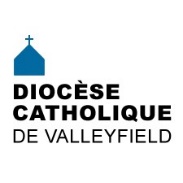 INFO HEBDO11 janvier 2017           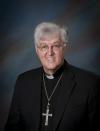 L'émission d'Église en sortie dans laquelle figure l'entrevue réalisée avec Mgr Noël Simard sur le document de l'AECQ sera diffusée sur les ondes de Sel et Lumière ce vendredi 13 décembre à 19h30 ainsi qu'en reprise le lundi 16 décembre à 20h30. L'épisode sera également disponible via leur chaîne youtube dès vendredi soir prochain.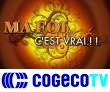 Nouvelle série d'émissions ayant débuté le 9 janvier 2017 à TVCogeco #555HD  ÉMISSION «Ma foi, c'est vrai!» - Visionnez sur Internet l'émission avec M. Gaétan Brault   [1re partie]   [2e partie] 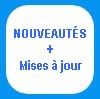 Esprit missionnaire dans notre diocèseListe de volumes à prêter en date du 4 janvier 2017Revue de presse des médias francophones du 21 décembre 2016 au 3 janvier 2017  et celle du 9 janvier 2017.  Source: Communications et SociétéNoël à Saint-François-sur-le-Lac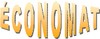 Les levées de fonds et la crédibilité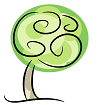 Je vous souhaite une bonne année 2017, verte et écoresponsable !Vous enlevez votre sapin de Noël ?  Consultez le site Web de votre municipalité pour connaître tous les détails pour leur collecte pour bien commencer l’année.Si vous ne souhaitez pas garder certaines décorations, vous pouvez les (faire) réparer, les donner à des amis ou des organismes de charité, ou les amenez à un Écocentre près de chez vous.Les actualités sur la Création : récupération des arbres de Noël à Salaberry-de-Valleyfield, ouverture des sentiers du Centre écologique Fernand Séguin qui est maintenant une aire protégée, biodiversité en milieu agricole.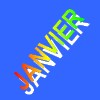 11 janv. 13h30: Histoire de l'Église avec l'abbé Gabriel Clément18 au 25 janvier 2017 - Semaine de prière pour l'unité des chrétiens. Thème: «Nous réconcilier. L'amour du Christ nous y presse» (cf. 2 Co 5, 14-20)   [Voir détails]21 janv. 9h30 - Enseignements bibliques à ChâteauguayCONSULTER LE CALENDRIER DIOCÉSAIN pour voir tous les événements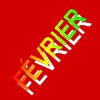 2 au 10 février - Neuvaine à Notre-Dame-de-Lourdes (fête le 11 février)  - Vous trouverez une version imprimable de la prière sur le site du Sanctuaire Notre-Dame-de-Lourdes à Rigaud.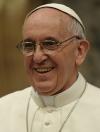 Les chrétiens au service des défis de l'humanité. Voir la vidéo du pape François pour janvier 2017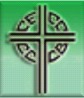 Semaine de prière pour l'unité chrétienne 2017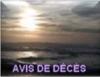 FRÈRE AVILA SAUVÉ, S.C. - À Salaberry-de-Valleyfield, le 7 janvier 2017, est décédé Frère Avila Sauvé de la communauté des Frères du Sacré-Cœur. Il était âgé de 85 ans et trois mois dont 67 ans de vie religieuse.  Les membres de la communauté et de la famille recevront les condoléances au Mont-Sacré-Cœur, 210, Denison Est, Granby, le vendredi 13 janvier 2017 de 19 h à 20 h et le samedi 14 janvier à compter de 9h jusqu’à l’eucharistie d’adieu qui sera célébrée à 11h au même endroit. [voir avis détaillé]MLLE FRANÇOISE DAOUST -De Notre-Dame-de-L’Île-Perrot, le 4 janvier 2017, à l’âge de 97 ans, est décédée Françoise Daoust, fille de feu Raoul Daoust et de feu Antonia Courtemanche. Elle laisse dans le deuil son frère l’abbé Gilles Daoust et sa sœur Simone Daoust Châles, son neveu René et ses nièces Christiane, Micheline, Ghyslaine et Josée ainsi que de nombreux petits-neveux et nièces.Les funérailles auront lieu le samedi 21 janvier 2017, à 11h, en l’église Ste-Jeanne-de-Chantal de Notre-Dame-de-L’Île-Perrot (1, rue de l’église). La famille recevra les condoléances dès 10h à l’église.  maisonfuneraireroussin@videotron.caPrières et sympathies à la communauté, aux parents et amis.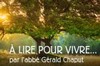 RÉFLEXIONS DE G. CHAPUTLa beauté de l'effacementFrère André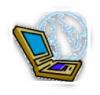 Actualités religieuses du 5 janvier 2017 sur Auvidec.ca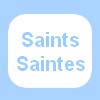 Saint Thomas de Cori. Source: aleteia.org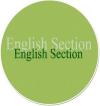 ENGLISH SECTION English Calendar CCCB - 2017 Week of Prayer for Christian Unity-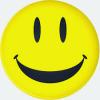 How to tell that you have entered a New Year:You haven't played solitaire with a real deck of cards in years.You have a list of 15 phone numbers to reach your family of four.You check the ingredients on a can of chicken noodle soup to see if it contains Echinacea.Your grandmother clogs up your e-mail inbox asking you to send her a JPEG file of your newborn so she can create a screen saver.You pull up in your own driveway and use your cell phone to see if anyone is home.The concept of using real money instead of credit or debit to make a purchase is foreign to you. 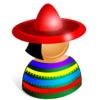 SECCIÓN EN ESPAÑOLEVENTOS LATINOS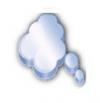 « La miséricorde surpasse la justice». De Geoffrey  Chaucer spirituelle no 1067  Gilles Cloutier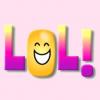 LU SUR UNE ÉPITAPHENon, je ne paierai plus d’impôts, non, je ne paierai plus de loyer, non je ne paierai plus d’amendes, non je ne paierai plus de crédits, non je ne paierai plus rien. LA MORT, le pouvoir de dire NON.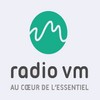 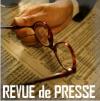 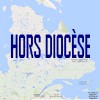 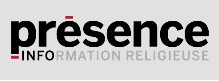 Tous droits réservés - Diocèse catholique de Valleyfield11, rue de l'église, Salaberry-de-Valleyfield, QC  J6T 1J5T 450 373.8122  - F 450 371.0000info@diocesevalleyfield.org Tous droits réservés - Diocèse catholique de Valleyfield11, rue de l'église, Salaberry-de-Valleyfield, QC  J6T 1J5T 450 373.8122  - F 450 371.0000info@diocesevalleyfield.org Faites parvenir les informations concernant vos événements à info@diocesevalleyfield.orgFaites parvenir les informations concernant vos événements à info@diocesevalleyfield.orgPour vous désinscrire: info@diocesevalleyfield.orgS.V.P. Spécifier votre nom et l'adresse électronique à désinscrire. Merci!Pour vous désinscrire: info@diocesevalleyfield.orgS.V.P. Spécifier votre nom et l'adresse électronique à désinscrire. Merci!